[[Nota per l’insegnante e per il genitore: Quest’attività prevede un primo momento in cui il bambino svolge a casa la scheda con l’aiuto del genitore (che gli spiega eventuali termini non chiari presenti nel testo e lo guida a formulare le risposte alle domande, senza sostituirsi a lui) e un secondo momento in cui il bambino, con l’aiuto del genitore, si collega in videoconferenza con l’insegnante (in piccoli gruppi di max 8 bambini) e racconta le risposte che ha costruito. Se potete stampate la scheda, altrimenti lavorate visualizzandola sul vostro dispositivo. Durante la sessione di videoconferenza, l’insegnante deve proiettare la scheda e leggerla ai bambini, se necessario anche più volte.]Leggi il seguente testo:[testo adattato da Campionati Internazionali di Giochi Matematici – Bocconi-Pristem]Adesso rispondi alle seguenti domande:1. Come si posizionano i pezzi nel puzzle? Tracciatene il contorno.[Nota per l’insegnante e per il genitore: In videoconferenza, dopo ogni domanda, l’insegnante chiede ad uno dei bambini presenti, a rotazione, di rispondere, argomentando opportunamente le risposte (es. Se la domanda chiede chi è il protagonista, non basta dire chi è il protagonista, bisogna anche dire perché quel personaggio è il protagonista); chiede poi al gruppo se vi sono risposte differenti o idee alternative in proposito, esortando ad esporle. Poi fornisce, domanda per domanda, le “buone risposte”, collegandosi a quanto detto dagli allievi]2. Quanti pioli ha ciascun pezzo?3. Qual è il perimetro di ciascuno dei quattro pezzi da posizionare?4. Qual è l’area di ciascuno dei quattro pezzi da posizionare?5. Quanto è alto il puzzle finito?6. Secondo te, cosa ci insegna il testo che hai letto?7. Inventa una domanda che l’insegnante potrebbe farti sul testo e formula una risposta che ritieni corretta.8. Prova ad immedesimarti in Giorgio e racconta la storia dal suo punto di vista.DataCittà Scuola Classe Nome AllievoA casa della nonna, Martina ha trovato un vecchio puzzle di legno: un quadrato bianco di 18 cm di lato, alto 1 cm con dei buchi profondi 5 mm al centro di ogni quadratino interno. Su un piano era rimasta collocata una tessera a forma di croce. Le altre tessere, alte 0,8 cm, grigie da una parte e bianche dall’altra e con dei pioli sporgenti sulla parte bianca per fissarli alla base, erano in una scatoletta a fianco. Nella scatola c’era anche il foglio con le istruzioni. – Inserite le tessere nel puzzle sapendo che le potete ruotare ma non ribaltare. –, legge Martina ad alta voce. Lo porta a Giorgio, il fratellino, che sta giocando con un videogioco. – Dai aiutami a fare questo puzzle di legno! –. – Puzzle? Di legno? Non mi interessa! Preferisco il mio videogioco! –. Poi però Giorgio lo guarda bene: il puzzle assomiglia moltissimo al suo videogioco. – Dallo a me! Faccio io! – dice a Martina. Ma dopo un po’ cambia idea… – E’ troppo difficile… –. – Secondo me, se lo fate insieme ci potete riuscire… – dice la mamma…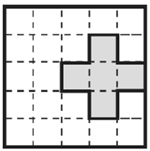 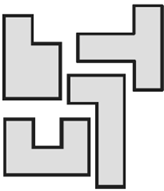 